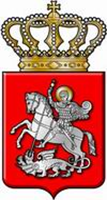 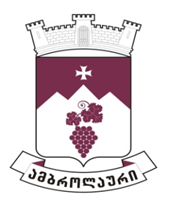 ამბროლაურის მუნიციპალიტეტის საკრებულოგ ა ნ კ ა რ გ უ ლ ე ბ ა  N462023 წლის 30 ივნისიქ. ამბროლაურიქ. ამბროლაურში ვაჟა-ფშაველას ქ. N17-ში მდებარე 5971 კვ.მ არასასოფლო-სამეურნეო დანიშნულების მიწის ნაკვეთიდან (ს/კ 86.19.28.001) 400 კვ.მ. ფართის პირდაპირი განკარგვის წესით, სარგებლობის უფლებით, სასყიდლიანი იჯარის ფორმით გადაცემაზე ამბროლაურის მუნიციპალიტეტის მერისათვის თანხმობის მიცემის შესახებსაქართველოს ორგანული კანონის „ადგილობრივი თვითმმართველობის კოდექსი“-ს 61-ე მუხლის პირველი, მე-2 პუნქტების, 122-ე მუხლის პირველი პუნქტის „დ“ ქვეპუნქტის, მე-4 პუნქტისა და საქართველოს მთავრობის 2014 წლის 08 დეკემბრის N669 დადგენილებით დამტკიცებული „მუნიციპალიტეტის ქონების პრივატიზების, სარგებლობისა და მართვის უფლებებით გადაცემის, საპრივატიზებო საფასურის, საწყისი საპრივატიზებო საფასურის, ქირის საფასურის, ქირის საწყისი საფასურის განსაზღვრის და ანგარიშსწორების წესების“ 36-ე მუხლის მე-2 პუნქტის შესაბამისად, ამბროლაურის მუნიციპალიტეტის საკრებულომგ ა დ ა წ ყ ვ ი ტ ა :1. მიეცეს თანხმობა, ამბროლაურის მუნიციპალიტეტის მერს პირდაპირი განკარგვის წესით, სარგებლობის უფლებით სასყიდლიანი იჯარის ფორმით, სამი თვის ვადით გადასცეს მინდია გელაშვილს (პ/ნ 57001000046) ქ. ამბროლაურში ვაჟა-ფშაველას ქ. N17-ში მდებარე 5971 კვ.მ არასასოფლო-სამეურნეო დანიშნულების მიწის ნაკვეთიდან (ს/კ 86.19.28.001) 400 კვ.მ. ფართი, შემდგომში ბავშვთა გასართობი ცენტრის მოწყობის მიზნით. 2. საიჯარო ქირის საფასური განისაზღვროს - თვეში 300 (სამასი) ლარი.3. განკარგულება შეიძლება გასაჩივრდეს ძალაში შესვლიდან ერთი თვის ვადაში ამბროლაურის რაიონულ სასამართლოში (მისამართი: ქ. ამბროლაური, კოსტავას ქუჩა N13).4. განკარგულება ძალაში შევიდეს მიღებისთანავე.საკრებულოს თავმჯდომარე:                                                                  ასლან საგანელიძე